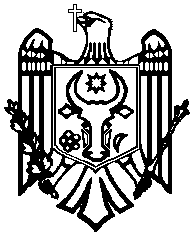      MINISTERUL FINANŢELOR	           МИНИСТЕРСТВО ФИНАНСОВ					       ФИНАНСОВ         AL REPUBLICII MOLDOVA                                               РЕСПУБЛИКИ МОЛДОВAORDINmun. Chişinău_______________________				Nr.______________________Întru executarea art.42 alin.(1) din Codul fiscal nr.1163-XIII din 24.04.1997 (Republicat Monitorul Oficial al Republicii Moldova, ediţie specială din 08.02.2007),ORDON:Se aprobă lista documentelor confirmative ce reprezintă temei pentru confirmarea bazei valorice/bazei valorice ajustate a activelor de capital.MINISTRU	      			                               Octavian ARMAŞU